ALLEGATO 2Balle Linee di applicazione l’accoglienza in Strutture residenziali di minorenni soli, madri con figli minorenni e gestanti in carico al “Servizio Sociale” del Comune di Reggio EmiliaModulo di richiesta di Accoglienza/ Variazione/Dimissione in strutture NON presenti nelle Listeverificato che nessuna struttura tra quelle iscritte nelle Liste risulta idonea ad accogliere il/laper le seguenti motivazioni:________________________________________________________________________________________________________________________________________________________________________________________________________________________________________________________________________________________________________________________________________________________________________Stante le proprie competenze e previa verifica della copertura economica, chiede all’Azienda FCR di procedere alla contrattualizzazione per l’ospitalità con il seguente:AVENDONE VERIFICATO IL POSSESSO DEI REQUISITI GENERALI PREVISTI DALL’AVVISOper la creazione di Liste per l’accoglienza in Strutture residenziali di minorenni soli, madri con figli minorenni e gestanti in carico al Servizio Sociale del Comune di Reggio Emiliaper le seguenti motivazioni:________________________________________________________________________________________________________________________________________________________________________________________________________________________________________________________________________________________________________________________________________________________________________e di necessitare inoltre, di:per le seguenti motivazioni:________________________________________________________________________________________________________________________________________________________________________________________________________________________________________________________________________________________________________________________________________________________________________Si precisa inoltre che:□   Il case manager ha preventivamente richiesto l’ammontare della retta di accoglienza nella suddetta Struttura, che è di € __________________________________, al netto dell’IVA.□   Facendo seguito alle Linee di Indirizzo definite della DGR 1102/2014, è prevista una compartecipazione agli oneri economici pari al ______________% da parte del Sistema Sanitario Nazionale, in particolare da parte della NPIA del Distretto di Reggio Emilia, che ne ha dato preventivo parere positivo al Case Manager.□ È prevista una compartecipazione agli oneri economici pari al ______________% da parte di_____________________________________________________________________________________per il seguente motivo _____________________________________________________________________ _ _ _ _ _ _ _ _ _ _ _ _ _ _ _ _ _ _ _ _ _ _ _ _ _ _ _ _ _ _ _ _ _ _ _ _ Verificato/a:il possesso da parte della struttura di accoglienza dei requisiti generali previsti per l’iscrizione alle Liste per la gestione di strutture residenziali per minorenni per il Comune di Reggio nell’Emilia;l’adeguatezza della retta applicata in via temporanea;la copertura finanziaria dell’accoglienza in via eccezionale;la completezza in ogni sua parte del modulo di richiesta, come da Regolamento previsto nell’Albo FCR;si conferma la disponibilità a procedere alla contrattualizzazione, secondo le tariffe applicate dall’Operatore Economico individuato.  Si comunica che sarà richiesto all’Operatore Economico individuato di presentare formale domanda di iscrizione della Struttura alla Lista di pertinenza entro 45 giorni dalla contrattualizzazione. Si ricorda che, qualora lo Stesso non proceda con tale richiesta, decadrà la possibilità di proseguire il progetto di accoglienza in via eccezionale.P.G.il Case Managerdel Servizio Sociale TerritorialeMINORENNENEO MAGGIORENNEMSNAGESTANTENUCLEO MADRE+ FIGLIO/ICognome NomeNata ailResidente in viaNazionalitàn. figli minorenniOperatore Economicopresso la strutturasita adal giornofino al giorno□ servizio aggiuntivo temporaneo di________________________________________□ servizio aggiuntivo continuativo di_________________________________________Data________________________________il Case Manager_____________________________________________Data________________________________Per autorizzazione il Coordinatore di Polo_____________________________________________SPAZIO RISERVATO ALL’AZIENDA FCR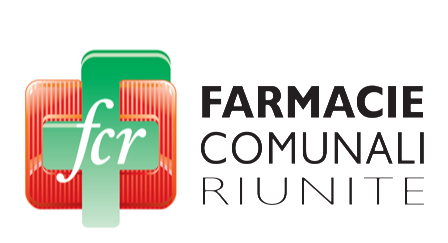 Data________________________________Per autorizzazioneFarmacie Comunali Riuniteil Dirigente Area Servizi alla Persona_____________________________________________